Publicado en Madrid el 15/08/2018 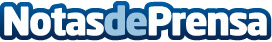 Finer.es hace que el pago de los préstamos sea más rápido y más cómodoEn la nueva actualización del sitio web, Finer.es hace posible pagar los préstamos online en solo dos clicsDatos de contacto:Bulat Yalupov+79166372550Nota de prensa publicada en: https://www.notasdeprensa.es/finer-es-hace-que-el-pago-de-los-prestamos-sea Categorias: Nacional Finanzas E-Commerce Dispositivos móviles http://www.notasdeprensa.es